       БОЙОРОК	                                   № 19                       РАСПОРЯЖЕНИЕ     «27» август 2021 й.                                                       «27» августа 2021 г.Об уплате расходов для оплаты нотариальных услуг.      1. Выделить временно исполняющему полномочий главы сельского поселения  Гарифуллиной И.Ф. денежные средства для оплаты нотариальных услуг в сумме 2200, 00 (две тысячи двести рублей 00 копеек) рублей.      2.Централизованной бухгалтерии оплатить расходы в сумме 2200, 00 (две тысячи двести рублей 00 копеек) рублей.    3.Контроль за выполнением данного распоряжения оставляю за собой.Временно исполняющий полномочия главы сельского поселения                                                  И.Ф. Гарифуллина  БАШҠОРТОСТАН  РЕСПУБЛИКАҺЫСАҠМАҒОШ  РАЙОНЫ муниципаль районЫНЫҢ   ЙОМАШ АУЫЛ СОВЕТЫ АУЫЛ  БИЛӘмӘҺЕ  ХАКИМИӘТЕ452227,  Йомаш ауылы,  Совет урамы,10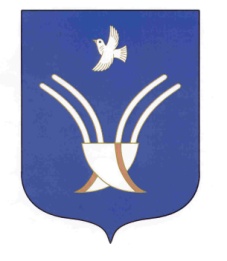 Администрация сельского поселения Юмашевский сельсоветмуниципального района Чекмагушевский район Республики Башкортостан452227, с.  Юмашево, ул.  Советская. 10 